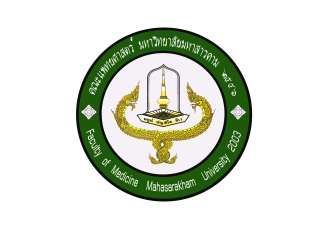 แบบฟอร์มข้อเสนอโครงการทุนสนับสนุนการเขียนตำราคณะแพทยศาสตร์ มหาวิทยาลัยมหาสารคาม ประจำปีงบประมาณ 2565............................................ชื่อโครงการ (ภาษาไทย)...............................................................................................................................              (ภาษาอังกฤษ) ...........................................................................................................................ส่วนที่ 1 ข้อมูลในการขอทุนสนับสนุนการเขียนตำรา1.1 ชื่อ อ./ผศ./รศ./ศ./ดร. ............................................................ นามสกุล .............................................	ภาควิชา / สาขา ………………………………………………………………………………………………………………	โทรศัพท์มือถือ........................................................ Email address ………………………………………1.2 ตำราที่ขอทุนปีนี้เป็น (  ) ตำราที่แต่งขึ้นใหม่    (  )  ตำราแปลและเรียบเรียง1.3 การเขียนตำราครั้งนี้เพื่อ	(   ) 1.3.1 ใช้ประกอบการเรียนการสอนรายวิชา (ระบุรหัสและชื่อวิชา) .........................................		   หลักสูตร .........................................................................................................................                      ระดับการศึกษา  (  ) ตรี  (   )  โท  (   ) เอก		   สถานภาพของวิชา (  ) พื้นฐาน  (   ) วิชาแกนร่วม  (  ) วิชาบังคับ  (  ) วิชาบังคับเลือก                                                        (  ) วิชาเลือก (  ) วิชาลักษณะอื่นๆโปรดระบุ.........................................		   ภาระการสอนตามข้อ 1.3.1                                                      (  ) คนเดียว                                           (  ) สอนร่วมกับคนอื่นโดยสอนร่วมประมาณร้อยละ............ของเนื้อหา                                                วิชาดังกล่าว                                           (  ) อื่นๆโปรดระบุ...................................................................................                                           (  ) กรณีที่สอนร่วมกับคนอื่นโปรดระบุชื่อผู้สอนร่วม....................................................................................................................................................................................................................................................................................ภาคการศึกษาที่สอนวิชาดังกล่าวโดยปกติ (  ) ภาค 1  (  ) ภาค 2  (  ) ภาคฤดูร้อนเนื้อหาของตำรา การเขียนตำราตามโครงการนี้มีเนื้อหาประมาณร้อยละ.......ของเนื้อหาวิชาดังกล่าว(   ) 1.3.2 เป็นแหล่งค้นคว้าสำหรับผู้ที่สนใจทั่วไป14.ผู้ร่วมเขียนตำรา (ถ้ามี)	1.4.1 ............................................................. หัวหน้าโครงการ มีส่วนร่วมเขียน (ร้อยละ) ..............	1.4.2 ……………………………………………………….. ผู้ร่วม มีส่วนการเขียน (ร้อยละ) .............................	1.4.3 ……………………………………………………….. ผู้ร่วม มีส่วนการเขียน (ร้อยละ) .............................1.5 โครงการทุนสนับสนุนการเขียนตำราที่เคยได้รับการอนุมัติ คือ	1.5.1 โครงการ...................................................................................................................................	        ปีที่ได้รับการอนุมัติโครงการ ..................................................................................................	1.5.2 โครงการ...................................................................................................................................	        ปีที่ได้รับการอนุมัติโครงการ ...................................................................................................1.6 ผู้ขอรับทุนมีผลงานวิชาการอื่นๆที่เกี่ยวข้องหรือสนับสนุนการเขียนตำราในครั้งนี้ คือ (ถ้ามี)	1.6.1 ..................................................................................................................................................	1.6.2 ..................................................................................................................................................1.7 ปัจจุบันมีผู้เขียนตำราในเรื่องเดียวกันกับที่ท่านเสนอทั้งหมด หรือบางส่วน คือ (ถ้ามี)	1.7.1 ชื่อตำรา ...................................................................................................................................	        ผู้เขียนตำรา.................................................................... หน่วยงาน........................................                  ความแตกต่างกับตำราที่เสนอขอรับทุน...................................................................................ส่วนที่ 2 การจัดทำข้อเสนอโครงการทุนสนับสนุนการเขียนตำรา (จัดทำเป็นเอกสารแนบ)ขอให้ผู้ขอรับทุนสนับสนุนการเขียนตำรา เขียนข้อเสนอโครงการให้ครอบคลุมเนื้อหา ตามหัวข้อต่อไปนี้ความเป็นมาและความสำคัญของเรื่องวัตถุประสงค์ของการเขียนตำราขอเขตของการศึกษาเค้าโครงตำรา (ระบุชื่อและเค้าโครงของแต่ละบทโดยละเอียด)เอกสารอ้างอิงที่ใช้เป็นหลักการในการเขียนตำราแผนปฏิบัติงาน (โปรดระบุกิจกรรม/ลักษณะของงานและระยะเวลาที่ทำงานรวมไม่เกิน 1 ปี)คำอธิบายรายวิชา และเค้าโครงการบรรยายผู้ขอรับทุนสนับสนุนการเขียนตำราขอรับรองว่าโครงการที่เสนอมิได้เป็นโครงการหรือส่วนหนึ่งของโครงการที่เสนอขอรับการสนับสนุนจากแหล่งทุนอื่นหากไม่สามารถดำเนินการให้แล้วเสร็จในระยะเวลาที่กำหนด 1 ปี หรือตามระยะเวลาของคณะกรรมการฯขยายเวลาให้ (ซึ่งไม่เกิน 2 ปี หลังจากได้รับอนุมัติข้อเสนอโครงการ)กรณีที่คณะกรรมการทุนสนับสนุนการเขียนตำราพิจารณาผลงานตำราแล้วมีมติว่าคุณภาพยังไม่อยู่ในเกณฑ์เหมาะสมและมีข้อเสนอแนะให้ปรับปรุง/แก้ไขผู้รับทุนยินดีที่จะแก้ไขผลงานตำราให้เป็นไปตามข้อเสนอแนะของคณะกรรมการฯ ดังกล่าวผู้ขอรับทุนรับทราบระเบียบมหาวิทยาลัยมหาสารคาม ว่าด้วยเงินรายได้ของมหาวิทยาลัย พ.ศ. 2539 และที่แก้ไขเพิ่มเติม ตลอดจนประกาศ และ พร้อมปฏิบัติตามระเบียบและประกาศดังกล่าวทุกประการลงนาม..................................................................(.................................................................)วันที่............ เดือน........................พ.ศ………………